Конспектоткрытого урока по немецкому языку в 5-м классеTiere– Животные (УМК «Горизонты») Тема урока: ЖивотныеЦели:Воспитательный аспект:Формирование  уважительного отношения к животнымРазвивающий аспект:Умение строить предположенияУмение выделять нужную информациюОбучающий аспект:Активизация лексического материалаВыполнение речевых упражнений с материалом о животныхТренировка навыка чтения Задачи:прививать интерес к языкувоспитывать любовь и уважительное отношение к животнымразвивать навыки устной монологической немецкой речиРазвивать творческое мышление при выполнении заданий, сообразительность,Активизировать лексические единицы по данной теме;Ввести новые лексические единицы;Совершенствовать навыки письма;Развивать языковую догадку;Задачи ИКТ: Повысить интерес к изучению немецкого языка за счет более яркой наглядности и модернизации процесса обучения. Техническое обеспечение: интерактивная доска, компьютер, проектор. Ход урокаЭтап урока
Информационное пространство урока (Деятельность учителя)Деятельность учащихсяНачало урока Guten Tag, die Leute!
Ученики и учитель приветствуют друг друга.Определение темы урока Речевая разминкаDer wievielte ist heute? Sagt mir bitte, liebe Leute! 
Wir beginnen unsere Stunde. Wie geht, s?Sind alle da?
Also worüber sprechen wir heute?Wer fehlt heute?Das Ziel der heutigen Stunde ist neue Worter zu diesem Thema zu lernen.
Ученики отвечают на вопросы учителя.
Учитель пишет тему на доске.Основной этапDie Lehrerin: Kinder, Wir lesen jetzt. das Schaf овца der Tiger тигрdie Maus мышь die Schlange змеяdas Pferd лошадь der Papagei попугайder Fisch рыба der Hahn петухdie Kuh корова die Henne курицаder Hund собака das Zebra зебраdie Katze кошка die Giraffe жирафdie Ente утка der Elefant слонdas Krokodil крокодил der Löwe левder Bär медведьBildet drei Sätze mit diesen Wörtern!Учитель знакомит учеников с новой лексикой, затем предлагает составить по 3 предложения в тетрадиФонетическая зарядкаRot - Braun - Grau - Klein - Lustig - Gross - , springen, Herbst, s Huhn, gehen, sehen, ihr, die Uhr, die Wohnung, wohnen, die KuhУчитель раздает листочки со словами , Ученики читают вслухФизкультминуткаMachen wir eine Pause. 1,2,3,4 alle, alle turnen wir,1,2,3,4 alle, alle springen wir,1,2,3,4 alle, alle tanzen wir,1,2,3,4 alle, alle baden wir,1,2,3,4 alle, alle tanzen wir.Учитель проводит физкультминутку. Ученики встают и выполняют разные движения.Игра Heute spielen wir.Organisieren wir 3 Arbeitsgemeinschaften.Die Lehrerin: Was kann ihr machen? Was kann ein Tier nicht machen?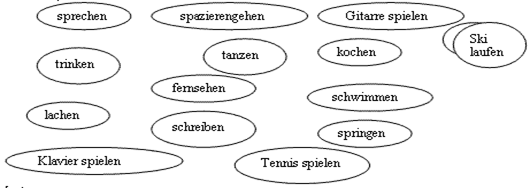 Говорение Соедини правильноКРОЛИК DER FUCHSКОШКА DER HAHNСОБАКА DER BÄR КОРОВА DAS PFERD ТИГР DIE KATZEЧЕРЕПАХА DAS KANINCHEN ЛИСА DIE KUH ЛОШАДЬ DER HUNDМЕДВЕДЬ DIE SCHILDKRÖTE ПЕТУХ DER TIGERНазови тех животных, которые умеют летать:1. die Katze2. die Ente3. die Kuh4. der Hund5. der Vogel6. das PferdУченики делятся на группы и выполняют задания.Что умеете делать вы? А животные?Подведение итоговUnd wie arbeitet ihr heute? Wollen wir prüfen! Stellt, bitte selbst eine Note für die  Stunde. Учитель просит оценить детей самостоятельно свою работу на уроке. Домашнее задание
Lernt bitte die Worter!Danke für die Stunde. Unsere Stunde ist zu Ende. Ученики записывают домашнее задание